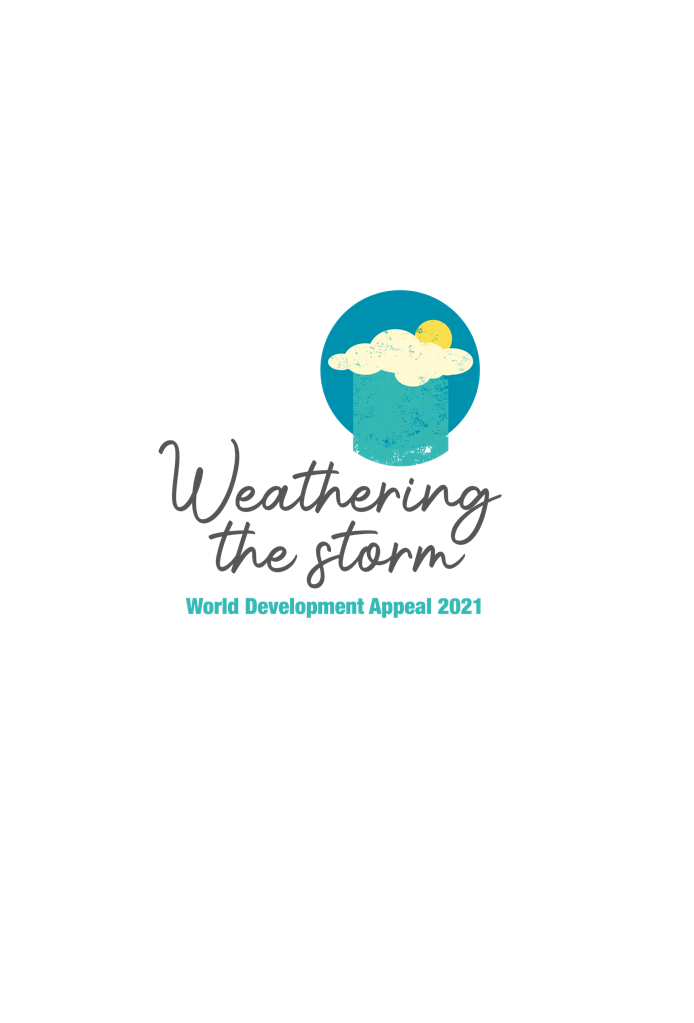 Prayer for EthiopiaO God, comfort your people.We pray for Ethiopia,a land of coffee and grain,
of cattle and crops, of pasture and plain, of laughter and love.Let your hand rest upon your people in Ethiopia.O God, comfort your people.
Protect families struggling to get by,
protect children losing out on education,
protect those seeking water in their travels.You are life for our souls.
You are the life of the world.O God, comfort your people.
We pray for Christian Aid, Tearfund and their partners,
and all those who are supporting people in Ethiopia.
Grant them wisdom as they assess need
and bless them as they respond.Protect and strengthen them as all good work unites us.In Jesus name we pray. Amen
